ZAHTJEVdruštva za zastupanjePodaci o Društvu za zastupanje u osiguranju:Podaci o fizičkim/pravnim licima – osnivačima (unose se podaci o nazivu ili imenu i prezimenu, te sjedištu ili adresi prebivališta osnivača - podnosioci zahtjeva se identifikuju prilaganjem ovjerenog izvoda iz sudskog registra sa stanjem koje prethodi podnošenju zahtjeva, ako su pravna lica ili ovjerenom kopijom identifikacionog dokumenta ako su fizička lica) Prilozi: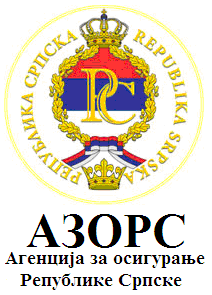 Republika SrpskaAgencija za osiguranje Republike SrpskeObrazac ZP-3za izdavanje dozvole za obavljanje djelatnosti zastupanja u osiguranju i upis u Registar društava za zastupanje u osiguranjuNaziv i sjedište društva:      Naziv i sjedište društva:      Naziv i sjedište društva:      Oblik organizovanja: ad doo1.2.3.1.osnivački akt/Statut (notarski ovjeren ili potvrđen) osnivački akt/Statut (notarski ovjeren ili potvrđen) 2.potvrda banke o deponovanju osnivačkog/ih uloga osnivača na privremenom depozitnom računu/ima u iznosu potrebnom za osnivanje društva potvrda banke o deponovanju osnivačkog/ih uloga osnivača na privremenom depozitnom računu/ima u iznosu potrebnom za osnivanje društva 3.odluka osnivača o imenovanju direktora/lica ovlašćenog za zastupanje društva iz reda ovlašćenih i registrovanih zastupnika u osiguranju (unijeti registarski broj ovlašćenog zastupnika_______________________)odluka osnivača o imenovanju direktora/lica ovlašćenog za zastupanje društva iz reda ovlašćenih i registrovanih zastupnika u osiguranju (unijeti registarski broj ovlašćenog zastupnika_______________________)4.plan poslovanja i finansijski plan za prve dvije godine poslovanja društva plan poslovanja i finansijski plan za prve dvije godine poslovanja društva 5.dokumenti o poslovnom prostoru sjedišta društva (dokaz o vlasništvu na poslovnom prostoru ili o drugom pravnom osnovu za držanje i upotrebu poslovnog prostora) dokumenti o poslovnom prostoru sjedišta društva (dokaz o vlasništvu na poslovnom prostoru ili o drugom pravnom osnovu za držanje i upotrebu poslovnog prostora) 6.ovjerena izjava osnivača da će nakon dobijanja dozvole zaključiti ugovor o radu na puno radno vrijeme sa licem ovlašćenim za zastupanje društvaovjerena izjava o povezanim licima sa dokazom o povezanosti putem vlasništva na kapitalu ili na drugi način sa: društvom za osiguranje, društvom za zastupanje u osiguranju ili brokerskim društvom u osiguranju i spisak lica sa ličnim interesom u skladu sa članom 34. Zakona o privrednim društvima ili ovjerena izjava da nema povezanih lica i lica sa ličnim interesomovjerena izjava osnivača da će nakon dobijanja dozvole zaključiti ugovor o radu na puno radno vrijeme sa licem ovlašćenim za zastupanje društvaovjerena izjava o povezanim licima sa dokazom o povezanosti putem vlasništva na kapitalu ili na drugi način sa: društvom za osiguranje, društvom za zastupanje u osiguranju ili brokerskim društvom u osiguranju i spisak lica sa ličnim interesom u skladu sa članom 34. Zakona o privrednim društvima ili ovjerena izjava da nema povezanih lica i lica sa ličnim interesom6.ovjerena izjava osnivača da će nakon dobijanja dozvole zaključiti ugovor o radu na puno radno vrijeme sa licem ovlašćenim za zastupanje društvaovjerena izjava o povezanim licima sa dokazom o povezanosti putem vlasništva na kapitalu ili na drugi način sa: društvom za osiguranje, društvom za zastupanje u osiguranju ili brokerskim društvom u osiguranju i spisak lica sa ličnim interesom u skladu sa članom 34. Zakona o privrednim društvima ili ovjerena izjava da nema povezanih lica i lica sa ličnim interesomovjerena izjava osnivača da će nakon dobijanja dozvole zaključiti ugovor o radu na puno radno vrijeme sa licem ovlašćenim za zastupanje društvaovjerena izjava o povezanim licima sa dokazom o povezanosti putem vlasništva na kapitalu ili na drugi način sa: društvom za osiguranje, društvom za zastupanje u osiguranju ili brokerskim društvom u osiguranju i spisak lica sa ličnim interesom u skladu sa članom 34. Zakona o privrednim društvima ili ovjerena izjava da nema povezanih lica i lica sa ličnim interesom7.kopija uplatnice o uplaćenoj naknadi na račun Agencije – član 6. stav 1. tarifa I, tarifni stav 6 Odluke o tarifama i naknadama Agencije za osiguranje Republike Srpske („Službeni glasnik Republike Srpske“, broj 56/10)  kopija uplatnice o uplaćenoj naknadi na račun Agencije – član 6. stav 1. tarifa I, tarifni stav 6 Odluke o tarifama i naknadama Agencije za osiguranje Republike Srpske („Službeni glasnik Republike Srpske“, broj 56/10)  8.izvod iz registra poslovnih subjekata - prilaže se nakon upisa  izvod iz registra poslovnih subjekata - prilaže se nakon upisa  Ime i prezime/Naziv podnosioca zahtjevaIme i prezime/Naziv podnosioca zahtjevaPotpis/pečatPotpis/pečatMjesto i datum podnošenja zahtjeva:      Mjesto i datum podnošenja zahtjeva:      Mjesto i datum podnošenja zahtjeva:      Mjesto i datum podnošenja zahtjeva:      